Temat: Świąteczne zwierzaki: baranki, króliki i kurczakiCEL OGÓLNY: poznawanie zwierząt kojarzonych z WielkanocąTermin: 01.04.2021r.1.„Piosenka wielkanocna” – zabawy i marsz przy piosence. Piosenka wielkanocna sł. Agnieszka Galica, muz. Tadeusz Pabisiak Ref: Idą święta wielkanocne, idą święta. O tych świętach każdy zając pamięta. Do koszyczka zapakuje słodycze i na święta ci przyniesie moc życzeń. Ref: Idą święta wielkanocne, idą święta. O tych świętach i kurczątko pamięta.W żółte piórka się ubierze wesołe. Wśród pisanek będzie biegać po stole. Ref: Idą święta wielkanocne, idą święta. O tych świętach nasz baranek pamięta. Ma na szyi mały dzwonek dźwięczący. Będzie dzwonił, będzie skakał po łące Święta (x4)Podczas zwrotki dziecko chodzi po kole, podczas refrenu zatrzymuje się i pokazuje ruchy zwierzątek z piosenki i śpiewa (zając – kuca, marszczy nosek; kurczątko – macha łokciami -skrzydłami; baranek – przykłada piąstki do głowy jak rogi). 2.„Zajączek” – zabawa skoczna. Dziecko recytuje wierszyk o zajączku, inscenizuje go ruchem. Potem w podskokach oddala się. Pan zajączek Zofia Makowska Pan zajączek idzie w gości, (uderzają dłońmi o kolana) więc się musi przygotować. (głaszczą włosy) Myje uszy, łapki, pyszczek, (naśladują mycie uszu, rąk, buzi) żeby czysty mógł świętować. (prostują plecy, rozglądają się na boki)3.Zabawa plastyczna „Kurczaczek”. Szablon w załączeniu. Można też narysować potrzebne elementy samodzielnie.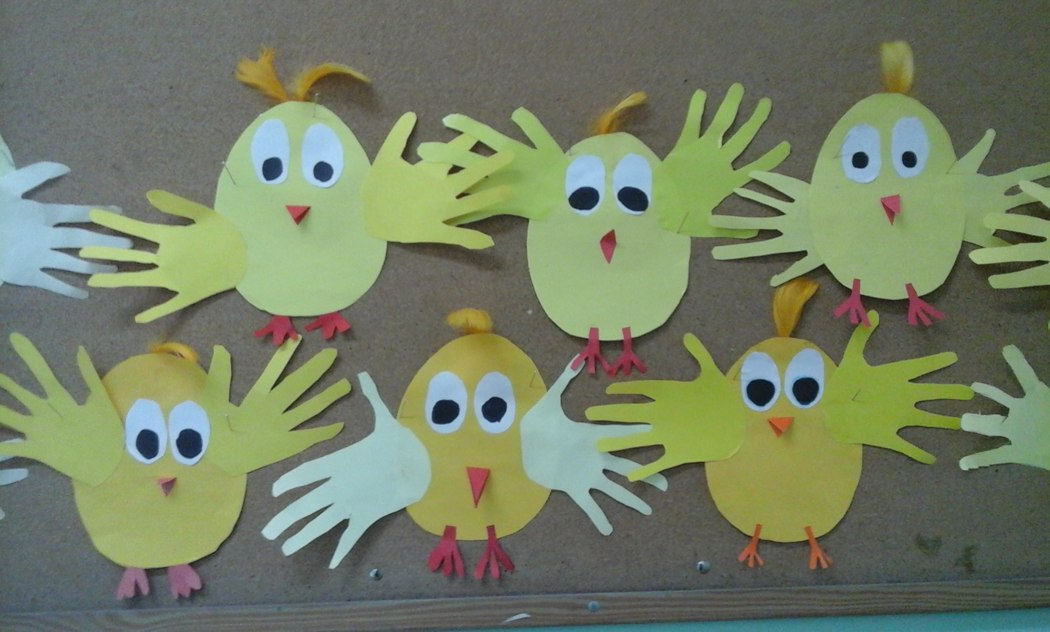    4. Zabawa ruchowo – naśladowcza przy piosence w języku angielskimBunny Hop Children's Song | Dance Song for Kids | English Nursery Rhymes by Patty Shukla - YouTube   5.Zabawy ruchowe na świeżym powietrzu.